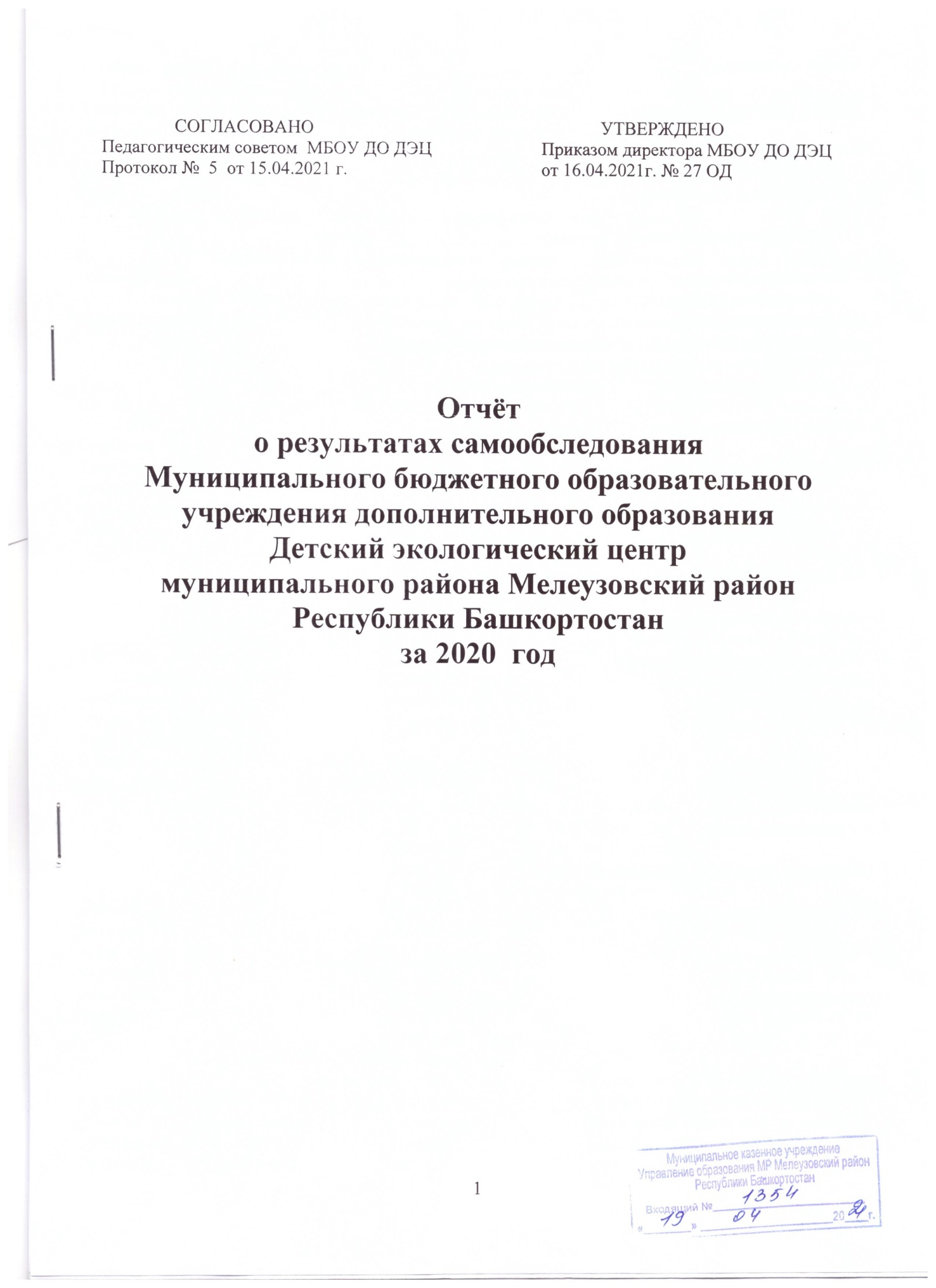 1. Общие сведения об  учреждении……………………………………………………………32. Оценка система управления учреждением………………………………………………3-43.Оценка образовательной деятельности …………………………………………………..4-53.1.  Предмет деятельности и цель работы Учреждения.3.2. Режим работы Учреждения.4. Оценка организации учебного процесса………………………………………………...5-84.1. Дополнительные общеобразовательные программы. 4.2.  Воспитательная работа.4.3. Инновационная  деятельность. 4.3.1. Педагогический   проект  «Развитие творческой одарённости».4.3.2. Индивидуальные образовательные траектории.4.4. Особые условия организации учебного процесса.5. Оценка содержания и качества подготовки учащихся……………………………….8-115.1. Качество образовательной деятельности.    5.2. Степень усвояемости  программного материала  по дополнительным общеобразовательным программам.6. Внутренняя система оценки качества образования……………………………………11-157.  Оценка качества кадрового обеспечения……………………………………………….15-197.1. Тарифно-квалификационные сведения о педагогах.7.2. Методическая работа педагогов8. Оценка учебно-методического обеспечения…………………………………………….19-248.1. Обеспеченность дополнительных общеобразовательных программ  учебно-методическими пособиями.8.2. Учебно-методическое оснащение.9. Оценка материально-технической базы………………………………………………….2410. Показатели деятельности………………………………………………………………….25-2711.  Соответствие деятельности учреждения  требованиям законодательства………...27-2812. Динамика развития в сравнении с предыдущим отчетным периодом……………..28-291. Общие сведения об  учреждении.     Полное наименование образовательного учреждения в соответствии с Уставом:   Муниципальное бюджетное образовательное учреждение дополнительного образования  Детский экологический центр муниципального района Мелеузовский район Республики БашкортостанЮридический адрес: 453850, Россия, Республика Башкортостан, г. Мелеуз,  улица Первомайская, 1аФактический адрес:  453850, Россия,  Республика Башкортостан, г. Мелеуз, улица Первомайская, 1аТелефоны:                                 (34764)50690 Учредитель:  Администрация муниципального района  Мелеузовский район Республики Башкортостан453850, Республика Башкортостан,  г.Мелеуз, ул.  Воровского 11, тел (34764)31442Организационно-правовая форма:  учреждение по своей организационно-правовой форме является муниципальным бюджетным образовательным  учреждением, по типу образовательной организации - учреждением дополнительного образования.  Свидетельство о постановке на учет  Российской организации в налоговом органе по месту её нахождения.  Дата постановки 01.01.2013г., присвоен  инн\кпп 0263006080\026301001, серия 02 № 007326402Лицензия   № 3335 от 30.10.15г.   Учреждение является юридическим лицом, находящимся в ведомственном подчинении муниципального района Мелеузовский район Республики Башкортостан в лице Администрации муниципального района Мелеузовский район Республики Башкортостан.Учреждение осуществляет образовательную деятельность по режиму шестидневной рабочей недели.Филиалов, представительств и других подразделений  нет.  Руководитель учреждения:  директор     Шадрина Марина Михайловна      тел: (34764) 50690 2. Оценка системы управления учреждением.        Управление Учреждением осуществляется в соответствии с законодательством Российской Федерации, на основе сочетания принципов единоначалия и коллегиальности.          Единоличным исполнительным органом Учреждения является его руководитель  директор, назначаемый и освобождаемый от должности Учредителем. Руководитель Учреждения действует на основе законодательства и Устава Учреждения, осуществляет текущее руководство деятельностью Учреждения и подотчётен Учредителю.В Учреждении сформированы  коллегиальные органы управления, к которым относятся:общее собрание (конференция) работников Учреждения,   педагогический совет, Совет учреждения и другие. Коллегиальные  органы управления  формируются  в установленном Федеральным законом от 29.12.2012 №273-ФЗ «Об образовании в Российской Федерации», локальными нормативными актами Учреждения, уставом,  регистрируются в номенклатуре дел Учреждения.Общее собрание трудового коллектива - постоянно действующий коллегиальный орган управления Учреждением. Создан для рассмотрения основных вопросов трудовой деятельности.     Педагогический совет - постоянно действующий коллегиальный орган управления. Создан для  решения задач развития и совершенствования образовательной деятельности, повышения педагогического мастерства и творческого роста педагогов  и учащихся Учреждения.  Управляющий Совет создан с целью содействия осуществлению самоуправленческих начал, развитию инициативы коллектива, реализации прав автономии Учреждения в решении вопросов, способствующих организации образовательной и финансово-хозяйственной деятельности, расширению коллегиальных, демократических форм управления и воплощению в жизнь государственно-общественных принципов управления.    Профессиональный союз работников Учреждения - первичная профсоюзная организация Учреждения  является структурным подразделением Профсоюза работников народного образования и науки Российской Федерации  и структурным звеном Мелеузовской городской и районной организации Башкирской организации Профсоюза работников народного образования и науки РФ.   Основной целью первичной профсоюзной организации Учреждения  является реализация уставных целей и задач Профсоюза по представительству и защите индивидуальных и коллективных социально-трудовых, профессиональных прав и интересов членов Профсоюза при взаимодействии с работодателем, его представителями, органами местного самоуправления, общественными и иными организациями Учреждения.       В 2020 г. в систему управления Учреждением внесли организационные изменения из-за дистанционной работы и обучения. В перечень обязанностей заместителя директора по учебно - воспитательной работе добавили контроль за созданием условий и качеством дистанционного обучения  (приказ МБОУ ДО ДЭЦ №28 ОД от 04.04.2020г.)3. Оценка образовательной деятельности.3.1.  Предмет деятельности и цель работы Учреждения.        Учреждение  осуществляет свою деятельность в соответствии с Федеральным законом от 29.12.2012 №273-ФЗ «Об образовании в Российской Федерации».        Предметом деятельности Учреждения являются: образовательная деятельность по дополнительным  общеобразовательным   программам естественнонаучной, туристско-краеведческой и социально-педагогической направленности.       Основной целью работы Учреждения является: формирование и развитие творческих способностей детей и взрослых, удовлетворение их индивидуальных потребностей в интеллектуальном, нравственном и физическом совершенствовании, формирование культуры здорового и безопасного образа жизни, укрепление здоровья, а также на организацию их свободного времени.       Учреждение осуществляет свою деятельность в соответствии с предметом и целями деятельности, определенными в соответствии с федеральными законами, иными нормативными правовыми актами и  уставом МБОУ ДО ДЭЦ.     Обучение в Учреждении проводится  в очной  форме обучения, на русском языке. Продолжительность обучения определяется дополнительными общеобразовательными   программами   и учебным планом.         Учреждение  организует образовательный процесс в соответствии с индивидуальными учебными планами в объединениях по интересам, сформированных в группы учащихся одного возраста или разных возрастных категорий (разновозрастные группы), являющиеся основным составом объединения, а также индивидуально.      Занятия в объединениях проводятся по дополнительным общеобразовательным  программам    естественно - научной, туристско-краеведческой, социально-педагогической направленности.  Дополнительные общеобразовательные программы самостоятельно разрабатываются и утверждаются Учреждением.       Учреждение осуществляет свою деятельность по реализации в полном объеме дополнительных общеобразовательных  программ в соответствии  с возрастными, психофизическими особенностями, склонностями, способностями, интересами и потребностями учащихся; создает  безопасные условия обучения, воспитания учащихся,  в соответствии с установленными нормами, обеспечивающими жизнь и здоровье учащихся, работников Учреждения; соблюдает права и свободы учащихся, родителей (законных представителей) несовершеннолетних учащихся, работников Учреждения. 3.2. Режим работы Учреждения.      Учреждение реализует дополнительные общеобразовательные  программы в течение всего календарного года, включая каникулярное время. Учебный год начинается 1 сентября, заканчивается 31 мая. Продолжительность учебного года -34 недели.Продолжительность учебной недели - 6 дней. Занятия проводятся в две смены:1 смена - 9.00ч. до 13.00ч.,  2 смена – с 13.00ч. до 20.00ч.        В соответствии с санитарно-эпидемиологическими правилами  и нормативами  СанПиН 2.4.4.3172-14 “Санитарно-эпидемиологические требования к устройству, содержанию и организации режима работы образовательных организаций дополнительного образования детей” (утв. постановлением Главного государственного санитарного врача РФ от 4 июля 2014 г. № 41)  и Уставом МБОУ ДО ДЭЦ  продолжительность и периодичность занятий:Расписание звонков:                                                       1 смена                                                           2  сменаЛетняя полевая практика с 1 июня  по 21июня     В результате введения ограничительных мер в связи распространением коронавирусной инфекции некоторые разделы  дополнительных  общеобразовательных  программ в 2019-2020 уч.году и в 2020-2021 уч.году реализовывались с применением электронного обучения и дистанционных образовательных технологий. Занятия проводились в двух форматах – онлайн и записи занятий в социальной сети  Контакт https://vk.com/club173008046 (приказы МБОУ ДО ДЭЦ №23 от 26.03.2020г.  и №27 от 30.03.2020г). Данные мониторинга посещения онлайн - занятий и количества просмотров занятий в записи по всем образовательным областям свидетельствуют о достаточной вовлечённости учащихся в образовательный процесс. Результаты анализа по степени усвоения дополнительных образовательных программ свидетельствуют о том, что процент усвоения существенно не понизился. При переходе обучения в режим офлайн, учащиеся смогли усвоить весь программный материал, который преподавался в режиме онлайн.4. Оценка организации учебного процесса4.1.  Дополнительные общеобразовательные программы.         В область деятельности МБОУ ДО ДЭЦ входят несколько образовательных направлений: естественно-научное, эколого-биологическое, туристско-краеведческое, социально-педагогическое. Обучение в объединениях ведётся по 14 дополнительным общеобразовательным программам, которые являются общеразвивающими программами. 11 образовательная  программа является  основой  образовательной  деятельности  естественно - научной  направленности, 2  программы – туристско-краеведческой направленности, 1  программы  социально-педагогической  направленности. Срок  обучения по 8  программ  - 3 года обучения,  3 программы-  2 года обучения,  3 программы–   1 года обучения.  Программный материал объединений рассчитан на разные возрастные группы от 7 до 16 лет.        Все   программы  выполнены в авторском варианте и адаптированы к местным условиям: возрасту детей, образовательным запросам и интересам, наличию краеведческого материала. Образовательные программы  рассматриваются методическим экспертным  советом   МБОУ ДО  ДЭЦ, имеют экспертное заключение, реализуются согласно закону об образовании, соответствуют целям и задачам деятельности МБОУ ДО ДЭЦ. Весь программный материал подразделен на учебные курсы по годам обучения. Программа каждого года обучения имеет тематический план, который раскрывает последовательность и  поэтапность  осуществления программы, а также план воспитательной работы.      В учреждении  обучаются 838 учащихся в 49 учебных группах, из них – 558  учащихся  первого года обучения, 151 -  второго года обучения,  193 -  третьего года обучения.                В процессе реализации дополнительных общеобразовательных программ сочетаются индивидуальные, групповые и массовые формы работы с детьми, используются традиционные  элементы новых технологий обучения. Внедряются в практику занятий обучение исследовательской деятельности. 4.2.  Воспитательная работа.             Цель воспитательной работы МБОУ ДО ДЭЦ – создание единого воспитательного пространства на основе интеллектуального развития, профессионального самоопределения и образовательно-развивающей деятельности подростков.          Для реализации цели поставлены следующие  задачи: создание условий для интеллектуального, эстетического, физического, коммуникативного самовыражения личности учащегося; изучение потребностей, интересов, склонностей и других личностных характеристик детей; воспитание в детях взаимоуважение (взаимопомощь, доброе отношение друг к другу); формирование бережного отношения к природе; развитие творческой деятельности; развитие активной жизненной позиции учащихся;  внедрение  инновационных  педагогических технологий, форм и методов воспитания. Воспитательная работа в Учреждении строится с учетом возрастного критерия учащихся.          В рамках реализации интеллектуального направления  для учащихся традиционно проводятся массовые интеллектуально-развивающие мероприятия «Птицеград», «Рыцарский турнир», «Планета детства», «Робинзонада» и многие другие.        Духовно- нравственное направление формирует у учащихся понимание смысла человеческого существования, ценности своей жизни и жизни других людей. Данное направление воспитательной работы нацелено на то, чтобы открыть самый широкий простор для творческой деятельности учащихся, сделать их жизнь богатой и многогранной. В рамках данного направления реализуются мероприятия по здоровому образу жизни, профилактике вредных привычек, беседы по половому воспитанию подростков, КВН, викторины, конкурсы «Папа, мама, я – дружная семья», «А ну-ка, парни!», изучение родословных и др.         Гражданско-патриотическое воспитание осуществляется посредством реализации образовательно-воспитательного проекта «Растем патриотами», проведением военно-спортивной игры «Зарница», проведением походов и экскурсий по родному краю, участием в республиканских конкурсах «Башкортостан – мой край родной», «Дорогами Отечества», сбором информации и проведением встреч с известными людьми района и Республики Башкортостан.          В рамках экологического направления проводятся природоохранные акции «Кормушка», «Первоцвет», «Скворец», «В мире нет вещей ненужных», «День Земли». Младшие школьники вовлечены в работу проекта  «Говорящие тропы». Организованы и проведены массовые мероприятия «По страницам Красной книги», «День леса», «Экоград» и др.         Туристско-краеведческое направление создает  условия для реализации краеведческой деятельности и детского туризма, развития и укрепления физического здоровья учащихся. В рамках данного направления функционирует ДЭТЛ «Привольная поляна», ежегодно проводится туристический слёт для младших школьников «Рюкзачок», спортивное ориентирование для учащихся старших классов, учащиеся принимают участие в соревнованиях по пешеходному туризму.4.3. Инновационная  деятельность. 4.3.1. Педагогический   проект  «Развитие творческой одарённости».          В Детском экологическом центре  создан комплекс организационно-педагогических условий для  выявления и развития творческой  индивидуальности  одарённых детей - это работа педагогов и детей  по педагогическому   проекту  «Развитие творческой одарённости». Главные  направления  работы проекта:  пропаганда экологических знаний путём вовлечения детей в массовые мероприятия, создание образовательной среды для развития и поддержки творческой одарённости ребёнка, социальная адаптация детей, профессиональная ориентация. Работа в рамках проекта ведётся на трёх образовательных уровнях.  Включаясь  в   образовательный процесс,   ребёнок переходит с одного уровня  образовательного  пространства на другой.Первый образовательный уровень педагогического проекта «Развитие творческой одарённости» - система мероприятий по выявлению одарённых  детей в области экологии с их дальнейшим привлечением к обучению в творческих объединениях.Второй образовательный уровень педагогического проекта «Развитие творческой одарённости» - обучение детей в  творческих объединениях  по учебно-исследовательским программам.  Учащиеся  творческих объединений  вовлекаются в работу эколого-краеведческих  образовательных проектов. Это третий  уровень работы педагогического проекта «Развитие творческой одарённости».	          Для реализации  педагогического проекта «Развитие творческой одарённости» создано необходимое программно - методическое обеспечение: положения о независимой экологической олимпиаде,  об экологической игре «Робинзонада», о муниципальном слёте юных экологов,  о летней полевой практике в  Детском палаточном лагере «Привольная поляна», о научном обществе детей и педагогов «Открытие»,  о творческой группе учащихся;  разработана  программа  работы  Детского палаточного лагеря  «Привольная поляна», дополнительные общеобразовательные программы  учебно – исследовательской  направленности,  методические  рекомендации  по прохождению  туристических маршрутов. В процессе реализации педагогического проекта «Развитие творческой одарённости» формируется личность ребёнка, владеющая  экологическими знаниями и навыками исследовательской работы, культурой экологического поведения и общечеловеческими нравственно-ценностными ориентациями, экологическим мировоззрением и личным природоохранным поведением.4.3.2. Индивидуальные образовательные траектории.        В учреждении реализуются дополнительные общеобразовательные  программы учебно-исследовательской направленности: «Экологи-исследователи», «Зоологи-исследователи», «Цветоводы- исследователи», «Исследователи природы»,  «Охрана окружающей среды», «Природа родного края». Педагоги учреждения, работающие по дополнительным общеобразовательным  программам учебно-исследовательской направленности создают  индивидуальные образовательные траектории   – персональный путь реализации личностного потенциала каждого ученика. Личностный потенциал ученика – это совокупность его способностей: познавательных, творческих, коммуникативных.  Под индивидуальной образовательной траекторией понимается содержание образования и уровни его освоения, в соответствии с дополнительной общеобразовательной программой  и запросом ученика для достижения личностно значимых образовательных результатов. Содержание индивидуальной образовательной траекторией определяется  дополнительными общеобразовательными программами в рамках учебного плана  учреждения. Индивидуальная  образовательная траектории  нацелена на получение прикладных знаний, умений и навыков в области экологии и краеведения, на  формирование дополнительных знаний, умений и навыков, на увеличение объема содержания образования. При составлении индивидуальной образовательной траектории учитываются  возможности, способности, перспективы, интересы учащегося. На занятиях  учитывает индивидуальные интересы детей; особенности учебной деятельности; предпочитаемые виды учебных занятий; способы работы с учебным материалом; особенности усвоения учебного материала. Сам ученик, вместе с педагогом  выбирает  способы, виды деятельности, формы контроля, т.е. программирует свою образовательную деятельность. Результаты движения по образовательной траектории  проверяются  ориентируясь на созданный учениками продукт; полученные знания, которые реализуются в умениях оперировать ими в стандартной или творческой ситуации, отмечая формирование различного вида умений – мыслительных, коммуникативных, познавательных и т.д.          В результате индивидуального образовательного движения каждый ученик пишет учебно-исследовательскую работу, участвует в конкурсах и олимпиадах  муниципального,  республиканского и российского  уровней.  4.4.  Особые условия организации учебного процесса.В соответствии с СП 3.1/2.43598-20 и методическими рекомендациями по организации начала работы образовательных организаций в 2020/2021 уч.году, в Учреждении были введены дополнительные ограничительные профилактические меры: ежедневный  входной фильтр учащихся и работников, масочный режим, социальная дистанция в учебных кабинетах, разделение потоков в коридорах, применение бактерицидных установок, регулярная обработка рук, проветривание кабинетов                      5. Оценка  содержания и качества подготовки учащихся.5.1. Качество образовательной деятельности.                   Качество образовательной деятельности определяется по результатам тестирований, собеседований, итоговых занятий, игр, конкурсов, походов. Результативность реализуемых программ оценивается по степени участия детей в олимпиадах, конференциях, конкурсах.         Учащиеся   приняли участие в муниципальных  конкурсах со следующими результатами: муниципальный этап всероссийской олимпиады школьников по экологии (3 победителя и 2 призера), муниципальная  научно-практическая  конференция «День знаний, науки и творчества-2018»  (1 победитель, 2 призера), муниципальный  этап республиканского конкурса в рамках Малой академии наук (1 победитель).          Учащиеся приняли участие в Республиканских конкурсах со следующими результатами: Региональный этап всероссийская олимпиада школьников по экологии (3 призёра), Республиканский интернет-конкурс «Птицы Башкортостана» (1 призёр), Республиканский конкурс исследовательских работ «Молодёжь Башкортостана исследует окружающую среду»  (2 призера), Региональный этап международного конкурса «Зелёная планета»  (1 победитель, 3 призёра), Региональный этап всероссийского конкурса им. Вернадского (1 победитель),  Региональный этап всероссийского лесного юниорского конкурса «Подрост (2 призера),  Республиканская конференция по проектам ЮНЕСКО и в рамках всемирного движения «Марш парков» (5 призеров).        Учащиеся  приняли участие во Всероссийских конкурсов со следующими результатами:   Всероссийский   конкурс  детских исследовательских проектов «Первые шаги в науку» (1 победитель), Российская конференция «Ломоносовские чтения» (1 призёр),  Международный конкурс цифровых фотографий «Мой город самый лучший на Земле» (2 призёра),  Всероссийский конкурс имени Вернадского (1 победитель), Балтийский инженерно-технической конкурс (1 победитель отборочного тура, 1 призёр очного тура),  Всероссийская интеллектуальные викторина, посвящённая безопасности дорожного движения «Знает каждый из детей правила дорожные» (1 призёр)        Количество победителей и призёров  муниципальных, Республиканских и Всероссийских конкурсов уменьшилось, что связано с ограничительными мерами по коронавирусной  инфекции. Уменьшилось количество или были отменены некоторые  конкурсы.5.2. Степень усвояемости  программного материала  по дополнительным общеобразовательным программам.                                        Туристско-краеведческое направлениеСтепень усвоения программного материала  из года в год находится на примерно  одинаковом уровне  (с повышением на 0,8%).        В период дистанционного обучения педагоги вели обучение через Skype, Zoom, WhatsApp, социальные сети. Были технические трудности в проведении занятий. Учащимся приходилось проводить много времени за компьютером: с утра занятия в школе, после обеда в дополнительном образовании. В связи с этим практиковали размещение записей занятий в Контакте, в группе учреждения, чтобы ребёнок в свободное время мог ознакомиться с содержанием занятий. Качество образования по дополнительным общеобразовательным программам  по  сравнению с 2019 годом осталось примерно на том же уровне, так как учащиеся имели возможность в период занятий офлайн наверстать упущенный программный материал.6. Внутренняя система оценки качества образования.       Локальным актом, регламентирующим внутреннюю оценку качества образования является «Положение о внутренней системе оценки качества образования» (далее -ВСОКО)  (приказ № 95 ОД от 31.12.2020г.) Целью внутренней системы оценки качества образования является получение объективной информации о состоянии качества дополнительного образования, тенденциях его изменения и причинах, влияющих на его уровень. В рамках ВСОКО оценивается: качество образовательных программ; качество условий реализации образовательных программ; качество образовательных результатов учащихся; удовлетворенность потребителей качеством образования.  Основными задачами внутренней системы оценки качества образования являются: формирование единого понимания критериев дополнительного образования и подходов к его измерению; информационное, аналитическое и экспертное обеспечение мониторинга системы дополнительного образования в учреждении; разработка единой информационно-технологической базы системы оценки качества дополнительного образования; определение форматов собираемой информации и разработка технологии ее использования в качестве информационной основы принятия управленческих решений; выявление факторов, влияющих на повышение качества дополнительного образования; повышение квалификации педагогических работников, аттестации педагогов, индивидуальных достижений учащихся;  реализация механизмов общественной экспертизы, гласности и коллегиальности при принятии стратегических решений в области оценки качества дополнительного образования детей.                                        Мониторинг личностного развития учащихся       Личностные  качества (показатель сформированности) учащихся, имеющие низкий показатель и на формирование которых необходимо обратить внимание: - сформированность активной гражданской позиции; российская идентичность (освоение понятия  российской идентичности. Принятие культурно- исторических практик России). -сформированность активной гражданской позиции; российская идентичность (социально-культурный опыт учащихся).- готовность и способность к саморазвитию на основе существующих норм морали, национальных традиций, традиций этноса (опыт выполнения учащимся проектов, тематика которых свидетельствует о патриотических чувствах учащегося,  его интересе к культуре и истории  своего  народа, ценностям семьи и брака).- сформированность ценностного отношения к  труду (демонстрация уважения к труду как способу самореализации)                      Показатели оценки предметных образовательных результатов7.  Оценка качества кадрового обеспечения.7.1. Тарифно-квалификационные сведения о педагогах.        В учреждении  работают 10  педагогов  дополнительного образования и 2 совместителя.   Из числа основных работников 90 % педагогов имеют высшее педагогическое образование, 10 % – средне - специальное; 90% педагогов имеют высшую квалифицированную категорию.  Из 10 педагогов - 6 имеют звание «Отличник образования РБ», 1 педагог имеет  звание «Почетный работник общего образования РФ», 1 педагог награжден  Почётной грамотой Министерства образования РФ,  1 педагог награждён Почётной грамотой Министерства просвещения РФ, 1 педагог награжден Почетной грамотой Министерства образования РБ, два педагога – обладатели Гранта Главы Администрации муниципального района Мелеузовский район РБ. Основные принципы кадровой политики направлены:-на сохранение, укрепление и развитие кадрового потенциала;-на  создание квалифицированного коллектива, способного работать в современных условиях;-на повышения уровня квалификации персонала.7.2. Методическая работа педагоговПедагоги учреждения работают по проблемным или методическим темам с положительными результатами.                                    Педагоги являются руководителями  образовательных  проектов.     Курсы повышения квалификации по электронному образованию прошли 9 педагогов, по специальности- 3 педагога. Остальные педагоги проходят курсы повышения квалификации 1 раз в три года. Высшую квалификационную категорию подтвердили 2 педагога. Без категории работают 2 педагога, стаж педагогической работы у данных педагогов менее 2 лет.    Все педагоги прошли анализ соответствия педагога дополнительного  образования   базовым требованиям профессионального стандарта для обобщённой трудовой функции «преподавание по дополнительным общеобразовательным программам». 9 педагогов   получили оценку «соответствует», 1 педагогу рекомендовано пройти курсы повышения квалификации.      Оценивая кадровое обеспечение  Учреждения, являющееся одним из условий, которое определяет качество подготовки учащихся, необходимо констатировать следующее:-образовательная деятельность в Учреждении обеспечена квалифицированным профессиональным педагогическим составом;- кадровый потенциал Учреждения  динамично развивается на основе целенаправленной работы по повышению квалификации педагогов.8. Оценка учебно-методического обеспечения8.1. Обеспеченность дополнительных общеобразовательных программ  учебно-методическими пособиями.8.2. Учебно-методическое оснащение.Учреждение имеет удовлетворительное научно-методическое и материальное обеспечение учебно-воспитательного процесса:- имеется подписка на электронные профессиональные издания  издательского дома  «1 сентября»: «Биология», «География», «Здоровье детей»,  «Управление школой»,  «Спорт в школе», «ОБЖ», «Классное руководство»;  -  имеется систематическая подписка на периодическую печать;-  разработан и функционирует педагогический проект «Развитие  творческой одарённости детей», краеведческий проект «Растём патриотами»;- разработаны и функционируют положения о природоохранных акциях «Кормушка», «Первоцвет», «Скворец»;  - разработана основная учебная документация: расписание работы  объединений, учебный план, годовой план учебно - воспитательной  работы учреждения, дополнительные общеобразовательные программы, планы учебно-воспитательной работы  объединений;- функционирует  внутренняя система оценки качества образования; - осуществляется ежемесячный контроль   учебно-воспитательного  процесса (по графику);-оформлен коллекционный, раздаточный материал    для учащихся, наглядные пособия, выставочный материал;- имеются персональные учительские сайты в сети образовательных сайтов  проекта «Инфоурок»;- ведётся работа в информационных системах Навигатор;-имеются персональные страницы педагогов на образовательном сайте «Образовательные инициативы»;- имеется  сайт  учреждения  http://dec674.wix.com/doddec.         Обеспеченность дополнительных общеобразовательных программ  учебно-методическими пособиями и учебно-методическим оснащение образовательного процесса позволяет реализовывать дополнительные общеобразовательные программы в полном объёме. 9. Оценка материально-технической  базы       В учреждении имеются 4 учебных кабинета, 2 административных кабинета, уголок «Живой природы».  Обучение учащихся ведётся в две смены: 1 смена - с 8.00ч. до 12.00ч. , 2 смена- с 14.00 ч. до 17.00ч., с 17.00ч. до 20.00ч. В связи с этим площадь учебных кабинетов соответствует нормам наполняемости. В учебных кабинетах имеется сеть интернет, 4 компьютера, 1 ноутбук, 2 принтера, 3 принтера-сканера, телевизор, проектор, цифровой микроскоп, световые микроскопы, туристическое снаряжение, ученическая мебель, что позволяет организовать учебный процесс с использованием новых информационно-коммуникативных технологий.       Для проведения обеззараживания воздуха в кабинетах имеется 1 рециркулятор бактерицидный, для проведения термометрии имеется 1 термометр. В учреждении имеется необходимость в приобретении 2 компьютеров и 1 телевизора. Материальна - техническая база позволяет 10. Показатели деятельности.11.  Соответствие деятельности учреждения  требованиям законодательства.      Учреждение осуществляет свою деятельность в соответствии с законодательством:-Федеральным  Законом от 29.12.2012 №273-ФЗ «Об образовании в Российской Федерации» с изменениями от 8.12.2020г.; -Приказом Министерства Просвещения Российской Федерации от 09.11.2018 N 196 "Об утверждении Порядка организации и осуществления образовательной деятельности по дополнительным общеобразовательным программам» (с изменениями на 30.09.2020г.); - Санитарно-эпидемиологическими  требованиями к устройству, содержанию и организации режима работы образовательных организаций дополнительного образования детей (СанПиН 2.4.4.3172-14); -Порядком применения организациями, осуществляющими образовательную деятельность, электронного обучения, дистанционных образовательных технологий при реализации образовательных программ (утверждён  приказом Министерства образования и науки Российской Федерации от 23 августа 2017 г. N 816; - письмом Минобрнауки России от 11.12.2006 № 06-1844 «О примерных требованиях к программам дополнительного образования детей»;- СП 2.4.3648-20 Санитарно-эпидемиологическими  требованиями к организациям воспитания и обучения, отдыха и оздоровления детей и молодежи (постановление от 28 сентября 2020 года N 28;- Приказом Минобрнауки от 23.08.2017 № 816 «Об утверждении Порядка применения организациями, осуществляющими образовательную деятельность, электронного обучения, дистанционных образовательных технологий при реализации образовательных программ»; - методическими рекомендациями по реализации образовательных программ  с применением электронного обучения и дистанционных образовательных технологий (письмо МП РФ №99/04 от 19.03.2020г.);- рекомендациями Федеральной службы по надзору в сфере прав потребителей  и благополучия человека от 10.03.2020г. № 02/3853-2020-27 по профилактике новой коронавирусной  инфекции;-  Уставом  МБОУ ДО  ДЭЦ и другими локальными актами.В соответствии с требованиями законодательства Учреждение:- обеспечивает реализацию в полном объеме дополнительных общеобразовательных  программ, соответствие применяемых форм, средств, методов обучения и воспитания возрастным, психофизическим особенностям, склонностям, способностям, интересам и потребностям учащихся;- создаёт безопасные условия обучения, воспитания учащихся,  в соответствии с установленными нормами, обеспечивающими жизнь и здоровье учащихся, работников Учреждения;- соблюдает права и свободы учащихся, родителей (законных представителей) несовершеннолетних учащихся, работников Учреждения. 12. Динамика развития в сравнении с предыдущим отчетным периодом. - увеличилось количество призеров и победителей муниципального этапа всероссийской олимпиады школьников по экологии;- увеличилось количество призёров регионального этапа всероссийской олимпиады школьников по экологии;-снизилось  число учащихся, принявших участие в республиканских конкурсах,  что связано с переходом на  дистанционное обучение и отменой некоторых конкурсов;-степень усвоения программного материала дополнительных общеобразовательных программ осталось  примерно на том же уровне, так как учащиеся имели возможность в период занятий офлайн наверстать упущенный программный материал;- снизилось количество участия в туристических конкурсах и соревнованиях, что связано с их отменой в связи с ограничительными мерами. - в социальной сети vk.com создана страница учреждения; - увеличилось количество участников краеведческого  проекта «Растем патриотами», который      реализовывался  в режиме офлайн и онлайн; - во время  дистанционного обучения впервые  занятия проводились через платформы Ватцап, Zoom приложение. Видеоматериалы, мастер-классы и презентации размещались  на странице Учреждения в vk.com.  - в летний период были организованы онлайн-мероприятия в онлайн-смене «Мы вместе!»;   - улучшилось качество проведения муниципальных природоохранных акций; -улучшилось качество  и увеличилась массовость соревнований по спортивному   ориентированию за счёт обучения 3 педагогов  по направлению «спортивный судья 3 категории».        Анализ деятельности Учреждения  указывает на то, что Учреждение  имеет достаточную инфраструктуру, которая соответствует требованиям  СанПиН 2.4.4.3172-14 «Санитарно-эпидемиологические требования к устройству, содержанию  и организации режима работы образовательных организаций  дополнительного образования детей». Учреждение  укомплектована достаточным количеством педагогических и иных работников, которые имеют высокую квалификацию и регулярно проходят повышение квалификации, что позволяет реализовывать  дополнительные общеобразовательные программы в полном объеме и обеспечивать стабильные качественные  результаты образовательных достижений учащихся.      В 2020 г. в систему управления Учреждением внесли организационные изменения из-за дистанционной работы и обучения. В перечень обязанностей заместителя директора по учебно - воспитательной работе добавили контроль за созданием условий и качеством дистанционного обучения.        В результате введения ограничительных мер в связи распространением коронавирусной инфекции некоторые разделы  дополнительных  общеобразовательных  программ в 2019-2020 уч.году и в 2020-2021 уч.году реализовывались с применением электронного обучения и дистанционных образовательных технологий. Занятия проводились в двух форматах – онлайн и записи занятий в социальной сети  Контакт https://vk.com/club173008046 (приказы МБОУ ДО ДЭЦ №23 от 26.03.2020г.  и №27 от 30.03.2020г).  Данные мониторинга посещения онлайн - занятий и количество просмотров занятий в записи по всем образовательным областям свидетельствуют о достаточной вовлечённости учащихся в образовательный процесс. Результаты анализа по степени усвоения дополнительных образовательных программ свидетельствуют о том, что процент усвоения существенно не понизился. При переходе обучения в режим офлайн, учащиеся смогли усвоить весь программный материал, который преподавался в режиме онлайн.              В период дистанционного обучения педагоги вели обучение через Skype, Zoom, WhatsApp, социальные сети. Были организационные и технические трудности в проведении занятий:  недостаточный уровень владения ИКТ для организации занятий в данном формате; учащимся приходилось проводить много времени за компьютером-  с утра занятия в школе, после обеда в дополнительном образовании. В связи с этим практиковали размещение записей занятий в Контакте, в группе учреждения, чтобы ребёнок в свободное время мог ознакомиться с содержанием занятий.       В соответствии с СП 3.1/2.43598-20 и методическими рекомендациями по организации начала работы образовательных организаций в 2020/2021 уч.году, в Учреждении были введены дополнительные ограничительные профилактические меры: ежедневный  входной фильтр учащихся и работников, масочный режим, социальная дистанция в учебных кабинетах, разделение потоков в коридорах, применение бактерицидных установок, регулярная обработка рук, проветривание кабинетов                            Оценивая кадровое обеспечение  Учреждения, являющееся одним из условий, которое определяет качество подготовки учащихся, необходимо констатировать следующее: образовательная деятельность в Учреждении обеспечена квалифицированным профессиональным педагогическим составом; кадровый потенциал Учреждения  динамично развивается на основе целенаправленной работы по повышению квалификации педагогов.        Обеспеченность дополнительных общеобразовательных программ  учебно-методическими пособиями и учебно-методическим оснащение образовательного процесса позволяет реализовывать дополнительные общеобразовательные программы в полном объёме.        В соответствии с требованиями законодательства Учреждение: обеспечивает реализацию в полном объеме дополнительных общеобразовательных  программ, соответствие применяемых форм, средств, методов обучения и воспитания возрастным, психофизическим особенностям, склонностям, способностям, интересам и потребностям учащихся; создаёт безопасные условия обучения, воспитания учащихся,  в соответствии с установленными нормами, обеспечивающими жизнь и здоровье учащихся, работников Учреждения; соблюдает права и свободы учащихся, родителей (законных представителей) несовершеннолетних учащихся, работников Учреждения. ПоказателиЕстественно -научное направлениеТуристско-краеведческое направлениеСоциально-педагогическое направлениеПродолжительность учебной недели (дней)666Продолжительность занятий (мин)  3 занятия по 45 мин.3 занятия по 45 мин.3 занятия по 45 мин.Продолжительность перерывов (мин) 151515 Периодичность проведения занятий 2-3 занятия неделю2 -3 занятия в неделю2 -3 занятия в неделю№  занятия Время занятияперемена 1 9.00 – 9.45152 10.00 – 10.45 153 11.00 – 11.45 15 4 12.00 – 12.45 15 5 13.00 – 13.45 15 №  занятия Время занятияперемена 1 14.00 – 14.45152 15.00 – 15.45 153 16.00 – 16.45 15 4 17.00 – 17.45 15 5 18.00 – 18.45 15 619.00-19.4519.00-19.45Уровни конкурсовКоличество конкурсов, в которых приняли участие учащиеся Количество призовых местМуниципальные 109Республиканские конкурсы1818Всероссийские конкурсы87№Наименование образовательной программыФ.И.О педагогаСрок обученияКол-водетейСтепень усвояемости %Возрастучащихся1Дополнительная общеобразовательная программа  «Робинзоны»Торгашова Н.Н2  года47 86 10-13 лет2Дополнительная общеобразовательная программа  «Юные исследователи родного края»Торгашова Н.Н3 года23 9112-15 лет3Дополнительная общеобразовательная программа  «Юные экологи»Немкова Н.А2 года   1 год6389 7- 10лет3Дополнительная общеобразовательная программа  «Юные экологи»Опойкова Е.В.1 год6582    7-12 лет4Дополнительная общеобразовательная программа  «Юные цветоводы»Немкова Н.А2 года 2390 10-13лет5Дополнительная общеобразовательная программа  «Муравьишка»Сладкова И.В   3 года          22898-11 лет6Дополнительная общеобразовательная программа  «Юные зоологи»Сладкова И.В3года40       918-10  лет 7Дополнительная общеобразовательная программа «Гидробиологи»Торгашов О.А3 года         23 90 12-15 лет 8Дополнительная общеобразовательная программа  «Орнитологи»Торгашов О.А.3 года48 9212-15 лет 9Дополнительная общеобразовательная программа  «Юные натуралисты»Ишмухаметова С.А. 3 года56898-10лет8-10лет 9Дополнительная общеобразовательная программа  «Юные натуралисты»Суяргулова Г.И.1 год239012-15 лет  9Дополнительная общеобразовательная программа  «Юные натуралисты»Ильясова Л.Т.1 год529012.15 лет10Дополнительная общеобразовательная программа  «Экология Башкортостана»Ишмухаметова С.А. 4  года2192 12-15 лет11Дополнительная общеобразовательная программа  «Экологи-исследователи»Торгашов О.А.3года1488 14-17 лет12Дополнительная общеобразовательная программа  «Зоологи- исследователи»Сладкова И.В. 3 года1089 13-16 лет13Дополнительная общеобразовательная программа «Исследователи природы»Торгашова Н.Н.3 года1087 14-17 лет14Дополнительная общеобразовательная программа «Охрана окружающей среды»Немкова Н.А. 1 год1190 12-15 лет15Дополнительная общеобразовательная программа «Природа родного края»Ишмухаметова С.А3 года1089 12-15 лет16Дополнительная общеобразовательная программа«Краеведы-исследователи»»Майорова Н.М. 1года1086 9-13 лет№Наименование образовательной программыФ.И.О педагогаСрок обученияКол-водетейСтепень усвояемости %Возрастучащихся1Дополнительная общеобразовательная программа  «Юные туристы»Хаиров А.С.3 года908510-18 лет2Дополнительная общеобразовательная программа  «Юные краеведы»Майорова Н.М3 года          48       899-12лет2Дополнительная общеобразовательная программа  «Юные краеведы»Шадрина М.М.1 год       30      909-12 лет    Показатели деятельности                      Результативностьдоступность дополнительного образования100%успешность освоения учащимися дополнительных общеобразовательных  программ88,8 %эффективность использования материально-технического обеспечениядоступ к сети интернет в учебных кабинетах позволяет использовать этот ресурс для решения задач обучения по индивидуальным образовательным траекториям, наличие туристического снаряжения позволяет повысить результативность участия в туристических мероприятияхрезультативность воспитательной работысоздано единое воспитательное пространство на основе интеллектуального развития, профессионального самоопределения и образовательно-развивающей деятельности подростковбезопасность образовательного пространствафункционируют локальные акты по соблюдению безопасности, проводятся профилактические мероприятия с учащимися и родителями, проводятся тренировочные эвакуацииуровень кадрового потенциалаобразовательная деятельность в Учреждении обеспечена квалифицированным профессиональным педагогическим составом;  кадровый потенциал динамично развивается на основе целенаправленной работы по повышению квалификации педагогов. Все педагоги учреждения соответствуют базовым требованиям профессионального стандарта для обобщённой трудовой функции «преподавание по дополнительным общеобразовательным программа»степень открытости системы образованияведётся  сотрудничество  с общеобразовательными учреждениями по реализации общеобразовательных программ в части внеурочной деятельности№Диагностируемое личностное качество (показатель сформированности)Предмет
мониторинга по показателюОценочная процедураОбщее количество учащихся  Количество учащихся обладающих личностным качеством (чел.)Учащиеся, обладающие личностным качеством (%)1Сформированность личностных универсальных учебных действий (готовность и способность
 к смыслообразованию и морально- этической ориентации)Количество  учащихся,
демонстрирующих готовность
 и способность к смыслообразованию и  морально- этической ориентацииВстроенное
наблюдение838520622Сформированность активной
гражданской позиции; российская идентичность (наличие ценностной ориентации гражданского выбора и   владение общественно-политической терминологией)Количество учащихся,
демонстрирующих наличие ценностной
ориентации гражданского выбора и
владение общественно-
политической терминологиейВстроенное наблюдение. Тестирование.83860171,73Сформированность активной
гражданской позиции; российская идентичность (освоение понятия  российской идентичности. Принятие культурно- исторических практик России)Количество учащихся, освоивших понятие российской идентичности и демонстрирующих принятие культурно-
исторически практик РоссииВстроенное педагогическое
наблюдение. Опрос.838420504Сформированность активной
гражданской позиции; российская
идентичность (социально-культурный опыт учащихся)Единицы портфолио,
подтверждающие социально-культурный опыт учащегосяСтатистический учет838340405Готовность и  и способность к
 саморазвитию на основе существующих
норм морали,  национальных традиций,
 традиций этноса (освоение  учащимися
существующих норм морали,
национальных традиций, традиций
этноса)Количество учащихся,
демонстрирующих освоение содержания понятий: ценностная ориентация,
нормы морали, национальная
и этническая идентичность, семья, бракОпрос838708846Готовность и способность к саморазвитию на основе существующих
норм морали, национальных
традиций,традиций этноса (опыт выполнения учащимся проектов,
 тематика которых свидетельствует о
патриотических чувствах учащегося,
 его интересе к культуре и истории
 своего  народа, ценностям семьи и брака)Количество учащихся, имеющих завершенные и презентованные проекты, тематика которых свидетельствует о патриотических  чувствах учащегося, его интересе к  культуре и  истории своего народаСтатистиче
ский учет838120147Сформированность культуры
 здорового образа жизни;
 ценностное отношение к труду (демонстрация культуры   здорового  образа жизни в среде образования и социальных практиках)Участие в спортивно –оздоровительных мероприятиях, экскурсиях,  походахСоблюдение элементарных правил гигиены.Статистиче
 ский учет83872085,98Сформированность ценностного
 отношения к  труду (демонстрация уважения к труду как способу
самореализации)Уровень активности участия в
трудовых  практиках, в том числе в
качестве  волонтераОтзыв
руководителя объединения838320389Сформированность основ
экологической культуры (готовность
учащихся к экологически безопасному
поведению в быту)Освоение понятий
экологического содержания. Единицы
портфолио, подтверждающие социально-
культурный опыт учащегосяОпрос.Статистический учет83872086№Показатели оценки предметных образовательных результатовЕдиница измерения Чел./%1Численность/удельный вес учащихся со степенью усвоение программного материала дополнительных общеобразовательных программ (более 80%)748 чел, 89 %2Численность/удельный вес учащихся со степенью усвоение программного материала дополнительных общеобразовательных программ (менее 80%) 90 чел. , 11 %3Численность/удельный вес численности учащихся, принявших участие в различных олимпиадах, смотрах, конкурсах, в общей численности учащихся 532 чел., 63%4Численность/удельный вес численности учащихся – победителей и призеров олимпиад, смотров, конкурсов, в общей численности учащихся, в том числе: 34 чел., 4 %4– муниципального уровня; 9 чел.,  1%4– регионального уровня; 18 чел.,  2,1 %– федерального уровня; 7 чел.,  0,8 %– международного уровня№Ф.И.Остажобразованиекатегориядолжностьнаградыкурсы1Шадрина Марина Михайловна36высшее. БГПИ, 1980г.высшаядиректорОтличник образования РБ      Почетный работник общего образования РФ  ЧУ ДПО "УДЦ Знания Плюс" 30.07.2019 №354-ДПО (профессиональная переподготовка) АНО ДПО "ФИПКиП" 11.10.2017 №772406358605 АОО "Электронное образование РБ" №022412440392    от 14.09.2020     2Майорова Наталия Михайловна41высшее. БГПИ, 1980г.высшаяпедагог дополнительного образованияОтличник образования РБ, Почётная грамота МО   РФ АНОДПО учебный центр "Методист", №00422/16 от 26.02.2016; ООО «Технопарк» №80 от 26.01.2017  3Торгашов Олег Анатольевич28высшее, Удмуртский государственный университет.,  1993г.высшаяпедагог дополнительного образованияОтличник образования РБООО «Технопарк» №84 от 26.01.17; АНО "Экспериментальный центр "Методист", 2018г.  АОО "Электронное образование РБ" №022412603088     от 30.09.2020    4ТоргашоваНаталья Николаевна26высшее,Удмуртский государственный университет.  1995г.высшаяпедагогдополнительного образованияОтличник образования РБ, Почётная грамота МП  РФ ООО «Технопарк» №83 от 26.01.17; АНОДПО Учебный центр «Методист»№00380/17, 2017г.                       АОО "Электронное образование РБ" №022412603023           от 30.09.2020  5 Опойкова Е.В.2 Средне-профессиональное, ГАПОУ Салаватский колледж образования и профессиональных технологий,2016г. -педагог дополнительного образования - АНОДПО "ИОЦПКиП"Мой университет"               № 25-23-394                   от 28.04.2020г.; АОО "ЭО РБ" №022412603052 от 30.09.20206 Ильясова Л.Т.27 высшее, БГУ, 1988г.высшаяпедагог дополнительного образования- АНОДПО "ИОЦПКиП"Мой университет"               № 25-23-395                  от 29.04.2020г  АОО "ЭО РБ" №022412603068 от 30.09.20207Немкова Наталья Алексеевна24высшее БГПИ, 1997г.высшаяпедагог дополнительного образованияПочётная грамота МО РБ,обладатель Гранта Главы Администрации муниципального района Мелеузовский район РБ ООО «Технопарк» №77 от 26.01.2017;  АНОДПО Учебный центр «Методист», №0038/17, 2017г. АНОДПО "ИОЦПКиП "Мой университет"               № РК3101006566 от 19.11.2020г.АОО "ЭО РБ"  от 30.09.20208Ишмухаметова Сания Альфредов-на20высшее,                  БГУ, 2000г.     МВД РФ, 2005г.                                                                    высшаяпедагог дополнительного образованияобладатель Гранта Главы Администрации муниципального района Мелеузовский район РБ  ООО «Технопарк» №79 от 26.01.17; АНО "Экспериментальный центр "Методист", 2018г. АОО "ЭО РБ" №022412603048 от 30.09.2020      9Хаиров Альфрид Сагидулович32высшее, БГПИ, 1989г.высшаяпедагог дополнительного образования - ООО «Технопарк» №85 от 26.01.2017;  АНОДПО Учебный центр «Методист», 00383/17, 2017г. АОО "ЭО РБ" №022412703052 от 30.09.202010Ахметова Розалия Ильгизовна1высшее, ФГБУ ОУ ВО БГУ г.Уфа , 2019г.   -педагог дополнительного образования-АОО "ЭО РБ" №022412603022 от 30.09.2020Ф.И.ОПроблемная или методическая темаРезультаты работыТоргашов О.А. «Повышение эффективности экологического образования через активизацию исследований фауны родного края»призер  всероссийской НПК «Ломоносовские чтения»; победитель региональный этап Всош по экологии; участник  всероссийского конкурса по охране и восстановлению водных ресурсов (г. Москва);победитель  регионального этапа всероссийского конкурса «Зеленая планета»; призер - республиканской НПК по проектам ЮНЕСКОТоргашова Н.Н.  «Изучение животного и растительного мира Мелеузовского района» призер - региональный этап ВсОШ школьников по экологии; призёр регионального этапа Лесного юниорского конкурса «Подрост»; призёр регионального этапа всероссийского конкурса «Зеленая планета»;призёр республиканской НПК по проектам ЮНЕСКО; победитель отборочного тура Балтийского инженерного конкурса Сладкова И.В.  «Активизация познавательной деятельности учащихся через изучение природы родного края на экологических тропах»призер  региональный этап Лесного юниорского конкурса «Подрост», призёр республиканской НПК по проектам ЮНЕСКО;экологический проект «Говорящие тропы» (охват детей 700 чел.)Немкова Н.А.«Организация опытнической работы с младшими школьниками»призер  муниципальной  НПК «День знаний, науки и творчества – 2020»Ишмухаметова С.А.«Инвентаризация флоры Мелеузовского района»победитель  республиканского конкурса исследовательских работ «Молодёжь Башкортостана исследует окружающую среду»;призер регионального этапа ВсОШ школьников по экологии;призер Балтийского научно-инженерного конкурса;призёр регионального этапа всероссийского конкурса «Зеленая планета»:призёр республиканской НПК по проектам ЮНЕСКОМайрова Н.М. «Проектная деятельность как способ активизации познавательной деятельности детей и развития творческого потенциала».Краеведческий проект «Растем патриотами» (охват детей 700 чел.)Опойкова Е.В«Экология–это интересно!»призеры международного конкурса цифровых фотографий «Мой город самый лучший на Земле»Хаиров А.С.«Разработка детских туристических маршрутов»призёр открытого чемпионата г. Оренбурга по спортивному туризму им. А.В. Доморозова; призёр республиканских соревнований по спортивному туризму «Осенний листопад»Ф.И.ОНаименование проектаЦель работы проектаФормы работы в рамках проектаРезультаты работы1.Торгашова Н.Н«Исследователи природы»Подготовка учащихся творческих групп к участию в Республиканских и Всероссийских конкурсах Мастер-классы в полевых условиях, лабораторные исследования, экологические экспедицииОбучение по учебно-исследовательской программе «Исследователи природы»призер регионального этапа Всероссийской олимпиады школьников по экологии; призёр республиканского лесного юниорского конкурса «Подрост»; призёр республиканского конкурса «Молодёжь Башкортостана изучает окружающую среду»2.Торгашов О.А«Экологи-исследователи»Объединение учащихся и педагогов, занимающихся исследовательской деятельностью для решения общих задач Заседания научного общества «Открытие», малые научно-практические конференции, экскурсии по экологическим тропам.Обучение по учебно-исследовательской программе «Экологи-исследователи»призер регионального этапа Всероссийской олимпиады школьников по экологии;победитель регионального этапа всероссийского конкурса «Зеленая планета»4.Сладкова И.В«Экологический всеобуч»Пробуждение интереса детей к изучению природы родного края, формирование экологически грамотного поведения в природе.Экологический всеобуч для  младших  школьников в форме клуба «Муравьишка» по программе двух лет обучения. Обучение по учебно-исследовательской программе «Зоологи- исследователи»призер регионального этапа всероссийского лесного юниорского конкурса «Подрост»; призёр республиканской конференции по проектам ЮНЕСКО;- призер российской конференции «Ломоносовские чтения»№Название программыВозрастСрок обученияКол-вочасов Методическое обеспечение1Дополнительная общеобразовательнаяпрограмма«Исследователи природы» -выполнена в авторском варианте14- 173 года4681.Серия методик: Боголюбов А.С. – М.: Экосистема, 1996.2.Правила оформления результатов исследовательской работы по экологии О.А.Магазов, Л.Н.Магазова – М.: Экосистема, 1996 – 17с.3.Животный мир Башкортостана, 2-е суд. – Уфа.: Китап, 1995.4.Крикунов Е.А. и др. Экология. – М.: Дрофа, 1995. 5.Гальперин М. В. Общая экология: учебник. – М.: ФОРУМ, 2010. – 336 с. – (Профессиональное образование). – Допущено Министерством образования РФ в качестве учебника для студентов учреждений среднего профессионального образования2Дополнительная общеобразовательнаяпрограмма«Робинзоны»-выполнена в авторском варианте10 -13 2 года360 1.Сивоглазов, Сухова, Козлова. Краеведческая работа в начальных классах.2.Туганаев В.В., Баранова О.Г.  Зеленые спутники человека. – Ижевск, 1993.3.Черновол В. Справочник туриста. – Ростов-на-Дону, 2001.4.Штемплер Г.И. Химия на досуге.5.Гальперин М. В. Общая экология: учебник. – М.: ФОРУМ, 2010. – 336 с. – (Профессиональное образование). – Допущено Министерством образования РФ в качестве учебника для студентов учреждений среднего профессионального образования3Дополнительная общеобразовательнаяпрограмма«Юные исследователи родного края»-выполнена в авторском варианте12 -153 года5761.Аверинцев С.В. Малый практикум по зоологии беспозвоночных. Простейшие.- Protozoa и бесхордовые многоклеточные.- Metazoa Achordata. – М.: «Сов.наука», 1947, 304 с.2.Баянов М.Г., Дьяченко И.П., Гуров В.М. Учебно-методическое пособие по организации и проведению полевой практики по зоологии позвоночных.-Уфа, 1975 – 49 с.3.Серия методик: А.С.Боголюбов – М.: Экосистема, 1996. 4.Гальперин М. В. Общая экология: учебник. – М.: ФОРУМ, 2010. – 336 с. – (Профессиональное образование). – Допущено Министерством образования РФ в качестве учебника для студентов учреждений среднего профессионального образования4Дополнительная общеобразовательнаяпрограмма«Юные туристы»-выполнена в авторском варианте10- 183 года216 1. Тамм Е.И. Энциклопедия туриста:  1993г. Москва , из-во «Большая Российская энциклопедия»,  609 с.2. Шабанов А.Н. Карманная энциклопедия туриста: 2000г. Москва, из-во «Вече», 462 с.3. Вяткин Л.А. Туризм и спортивное ориентирование:2009г., Москва, из-во Академия, 208с.4. Махов И.И. Туризм на уроках физичпской культуры для 5-8 классов: 2012г., Бнлгород, из-во БелГу, 198с.5. Регламент соревнований по спортивному туризму (дистанция  пешеходная). Федерация спортивного туризма России.5Дополнительная общеобразовательнаяпрограмма«Гидробиологи»выполнена в авторском варианте12-15 3 года4601.Асланиди Р.А. «Рыбы пресных водоёмов». – Карманный справочник-определитель. – М. Рольф, 1999. – 128 с. 2.Дьяченко И. П. Рыбы и рыбные ресурсы Башкортостана: учебное пособие / И. П. Дьяченко. – Уфа: РИЦ БашГУ, 2013. 152 с.3. «Животный мир Башкортостана» (под ред. М.Г.Баянова). Уфа: Китап, 1995. – 312 с. 4.«Экология водоемов Башкирии» под ред. Б. М. Миркина. Уфа: Китап, - 1998, - 209 с.7.Маматов А.Ф. Водоплавающие и околоводные птицы Башкортостана. Учебное пособие. – Уфа: РИО БашГУ, 2005. – 232 с. Рекомендовано Министерством образования Республики Башкортостан5.Рябицев В.К. «Птицы Урала, Приуралья и Западной Сибири». Екатеринбург, 2008, - 603 с.6Дополнительная общеобразовательнаяпрограмма«Орнитологи»- выполнена в авторском варианте12 -153 года5041.Баянов М. Г., Маматов А. Ф. Птицы Южного Урала. – Уфа: Китап, 2009. – 376 с. Рекомендовано Министерством образования Республики Башкортостан2.«Красная книга Республики Башкортостан» (том 2, Животные)   Уфа: Инфореклама, 2014, - 244 с.3.Рябицев В.К. «Птицы Урала, Приуралья и Западной Сибири». Сборники и материалы МПК за 1998-2014 годы.4.«Животный мир Башкортостана» (под ред. М.Г.Баянова). Уфа: Китап, 1995, - 312 с.7Дополнительная общеобразовательнаяпрограмма«Юные экологи»- выполнена в авторском варианте7 -102 года1761.Марченко Л.И. Осень. Зима. Лето.- Методические рекомендации -Уфа: 2002.-224с.2.Бондаренко Т.М. Экологические занятия с детьми 6-7 лет. Воронеж-ТЦ-Учитель. 2002-160с.3. Александрова Ю.Н., Ласкина Л.Д. Юный эколог 1-4 классы: программа кружка, методические рекомендации- Волгоград: Учитель, 2010.-331с.4.Плешаков А.А. Великан на поляне или первые уроки экологической этики:Кн.для учащихся нач.кл.- 2-е изд.-М:Просвещение, 2002-160с.5. Рудский В.Г. экология. Природные комплексы. Учебное пособие для 3 класса, 2000г.8Дополнительная общеобразовательнаяпрограмма«Юные цветоводы» выполнена в авторском варианте10 -132 года1701.Кудрявец Д.Б., Петренко Н.А. «Как вырастить цветы» Книга для учащихся.- М.: Просвещение, 1993.- 176с.2.Верзилин «Путешествия с комнатными растениями». Ленинград,1985,334с.3.Миркин Б.М., Наумова Л.Г. «Растения Башкортостана» (региональный компонент к разделу Растения предмета Биология): учебное пособие.-_Уфа: Китап, 2002.-208с.4.Бердникова О.В. Комнатные растения от А до Я.- М.: ОЛМА-ПРЕСС Гранд, 2005.- 320с.: ил.-(Русский хесайон).9Дополнительная общеобразовательнаяпрограмма«Охрана окружающей среды» выполнена в авторском варианте12- 151 год3481. Гальперин М. В. Общая экология: учебник. – М.:ФОРУМ,2010. – 336с. (допущено Министерством образования Российской Федерации). 2. Миркин Б.М., Наумова Л.Г. Экология России. Учебник из Федерального комплекта для 9-11 –х классов:  М. АО МДС, 1996.- 272с.3. Миркин Б.М., Наумова Л.Г. Экология Башкортостана: Учебник для профессиональных средних  учебных заведений.  Издание второе, переработанное и дополненное - Уфа: АДИ - Пресс,2002.-200с. (рекомендовано Министерством образования РБ).4.Чубик М.П. Экология человека. Учебное пособие-Томск: изд-во ТГУ, 2006-147с. 5.Панин В.Ф. Теоретические  основы защиты окружающей среды. Томск:ТПУ, 2009-115с. Курс лекций по учебной дисциплине.10Дополнительная общеобразовательнаяпрограмма«Экологи - исследователи» выполнена в авторском варианте14- 173 года6481.Атлас пресноводных  рыб России: В 2 т. Т.1.2./Под ред. Ю.С.Решетникова. – М.: Наука, 2003.- 379 с.2.Гальперин М. В. Общая экология: учебник. – М.: ФОРУМ, 2010. – 336 с. – (Профессиональное образование). – Допущено Министерством образования РФ в качестве учебника для студентов учреждений среднего профессионального образования3.Животный мир Башкортостана, 2-е изд. – Уфа: Китап, 1995. – 312 с.3.Комплект методичек ассоциации «Экосистема»4.Миркин Б. М., Наумова Л. Г., Ибатуллин У. Г. Экология Башкортостана: Учебник для профессиональных средних учебных заведений. Изд. 2-е, дополн. – Уфа: АДИ-Пресс, 2005. -200 с. – Рекомендовано Министерством образования Республики Башкортостан.5. Миркин Б. М, Наумова Л. Г. Экология и устойчивое развитие Республики Башкортостан, учебное пособие – Уфа: «ИП Хабибов И. З.», 2010. – 296 с.11 Дополнительная общеобразовательнаяпрограмма«Краеведы-исследователи»» выполнена в авторском варианте9-13  1 год 4321.  «Земля Мелеузовская», Уфа «Китап», . 2.   Кучеров Е.В., Кудряшов И.К., Максютов Ф. А. «Памятники природы Башкирии» Уфа,1974г. 3.   Фаткуллин Р. А, «Природные условия Башкортостана», Уфа «Китап»,1994г.4.  Азнаева Ф., Кураева О., Исмагилова Г. «Мелеузовский район и город Мелеуз», Уфа, 2005г.5. Карабаева З. Ш.,  Хаирова Л. О. «Семь чудес света Башкортостана», «Китап», 2010 г.12Дополнительная общеобразовательнаяпрограмма«Юные натуралисты» выполнена в авторском варианте8-103 года432 1.Алексеев В.А. 300 вопросов и ответов о животных. Ярославль: Академия развития, 1997. – 240с.2.Алексеев В.А. 300 вопросов и ответов о насекомых. Ярославль: Академия развития, 1998. – 256с.3.Вуд Д.Г. Гнезда, норы и логовища (Пер. с англ. Под ред. Н.Страхова. – М.: Терра, 1993. – 640с.)4.Акимушкин И. И. Мир животных. – М.: «Мысль», 1995. – 470с.5.Калугин М.А. Развивающие игры для детей 1-4 кл. Кроссворды, викторины, головоломки. Популярное пособие для родителей и педагогов – Ярославль: Академия развития, 2006. – 224с.13Дополнительная общеобразовательнаяпрограмма«Зоологи – исследователи» выполнена в авторском варианте13- 163 года2561. Чернова Н.М, Былова А.М. Общая экология. Учебник М.:Дрофа, 2004.2.Гусакова Н.В,Забалуева А.И, Румянцева В.В. Экология, конспект лекций. Тогонрог: из-во ТРТУ, 2006, 17с.3. Гальперин М. В. Общая экология: учебник. – М.: ФОРУМ, 2010. – 336 с. – (Профессиональное образование). – Допущено Министерством образования РФ в качестве учебника для студентов учреждений среднего профессионального образования4.Константинов М. Н. Позвоночные животные и наблюдения за ними в природе. М. Академия, 1999г.5.Миркин Б. М.  , Л. Г. Наумова. Экология и устойчивое развитие Республики Башкортостан, учебное пособие – Уфа: «ИП Хабибов И. З.», 2010. – 296 с.14Дополнительная общеобразовательнаяпрограмма«Юные зоологи» выполнена в авторском варианте8 -103 года4321. Логунов Е.В., Лопух П.С.Гидроэкология: курс лекций: Минск, БГУ, 2011, 300с.2.Животный мир Башкирии. (под ред. М.Г.Баянова). Уфа: Китап, 1995. – 312 с.3.«Красная книга Республики Башкортостан» (объединённый том) / Под ред. А. А. Фаухутдинова. – Уфа: Полипак, 2007, - 528 с.4. «Экология водоемов Башкирии» под ред. Б. М. Миркина. Уфа: Китап, - 1998, - 209 с.15Дополнительная общеобразовательнаяпрограмма«Муравьишка» выполнена в авторском варианте8 -113 года1441.Животный мир Башкирии. Уфа, 1995г.2. Карев Е.В. Занимательная орнитология, Уфа, 1995г.3. Рыжкова Н.А. Деревья: от акации до ясеня.-М, 2006г., 192 с. 4.Константинов М. Н. Позвоночные животные и наблюдения за ними в природе, М.: «Академия», 1999г.5. Новиков В.С., Губанов И.А. Популярный атлас-определитель. Декоративные растения.-М:Дрофа, 2002.-416с.16Дополнительная общеобразовательнаяпрограмма«Природа родного края»выполнена в авторском варианте12-153 года2161. Б.М. Миркин, Л.Г. Наумова. Экология и устойчивое развитие Республики Башкортостан, учебное пособие – Уфа: «ИП Хабибов И.З.», 2010. – 296 с.2. Б.М. Миркин, Л.Г. Наумова. Экология растений Башкортостана. – Уфа: Китап, 2010. – 248 с.3. Криксунов Е.А. Экология. 10 (11) класс: учеб. для общеобразоват. Учреждений / Е.А. Криксунов, В.в Пасечник. – 12 – е изд., дораб. – М.: Дрофа, 2008. – 252 с.4. Миркин Б.М. Экология Башкортостана. Учеб для 9 кл. – Изд.1-е. – Уфа: Китап, 1995. – 144 с.5.Кучеров Е.В., Лазарева Д.Н. Лекарственные растения Башкирии: их использование и охрана. Уфа: Башк. Кн. Изд-во, 1989. – 272с.17Дополнительная общеобразовательнаяпрограмма«Экология Башкотростана» авторская  программа12-153 года576Протасов В.Ф. Экология, здоровье и охрана окружающей среды в России. Учебное и справочное пособие. – М.: Финансы и статистика, 1999. – 672с.2.Миркин Б.М. Экология Башкортостана. Учебник для 9 кл. Уфа: Китап, 1995г., 144с.3.Миркин Б.М., Наумова М.Г. Экология России. Учебник для 9-11 кл. общеобразовательной школы – Москва. АО МДС, Юнисам, 1995г. – 232с.4.Горбачев А.М. Общая геология. Учебник для геологии – разведение техникумов. – М.: «Высшая школа» 1973г.5.Алексеев В.А. 300 вопросов и ответов по экологии. Ярославль: Академия развития 1998. – 240с.18Дополнительная общеобразовательнаяпрограмма«Юные краеведы»» выполнена в авторском варианте9-123 года1441.Миркин Б.М., Наумова Л.Г., Ханов Р.М. Экологическая азбука школьника. – Уфа. РИО, 1992.-192 с.2.Кучеров Е.В. Природа Башкортостана (времена года). Книга для чтения в 3-4 классах общеобразовательной школы.-Уфа: Китап, 1994.-128 с.3.Красная книга БАССР, 1984г., 1987г.4.Пайков Б. Зоологические экскурсии, М., 1997г.5.Ануфриев В.А Типовая программа учебных занятий кружков туристов-школьниковN п/пПоказателиЕдиница измерения1Образовательная деятельность1.1Общая численность учащихся, в том числе:838 человек1.1.1Детей дошкольного возраста (3-6 лет)0 человек1.1.2Детей младшего школьного возраста (7-11 лет)452 человек1.1.3Детей среднего школьного возраста (12-15 лет)243 человек1.1.4Детей старшего школьного возраста (16-17 лет)143 человек1.2Численность учащихся, обучающихся по образовательным программам по договорам об оказании платных образовательных услуг0 человек1.3Численность/удельный вес численности учащихся, занимающихся в 2 и более объединениях (кружках, секциях, клубах), в общей численности учащихся30 человек,   3.5/%1.4Численность/удельный вес численности учащихся с применением дистанционных образовательных технологий, электронного обучения, в общей численности учащихсяв режиме самоизоляции -838 человек, 100 %;в штатном режиме обучения - 0 человек1.5Численность/удельный вес численности учащихся по образовательным программам для детей с выдающимися способностями, в общей численности учащихся65 человек, 7,7  %1.6Численность/удельный вес численности учащихся по образовательным программам, направленным на работу с детьми с особыми потребностями в образовании, в общей численности учащихся, в том числе:1 человек; 0,1 %1.6.1Учащиеся с ограниченными возможностями здоровья1 человек; 0,1 %1.6.2Дети-сироты, дети, оставшиеся без попечения родителей2 человек; 0,2 %1.6.3Дети-мигранты0 человек1.6.4Дети, попавшие в трудную жизненную ситуацию0 человек1.7Численность/удельный вес численности учащихся, занимающихся учебно-исследовательской, проектной деятельностью, в общей численности учащихся65 человек; 7,7%1.8Численность/удельный вес численности учащихся, принявших участие в массовых мероприятиях (конкурсы, соревнования, фестивали, конференции), в общей численности учащихся, в том числе:838 человек; 100 %1.8.1На муниципальном уровне812 человек/%1.8.2На региональном уровне18 человек/%1.8.3На межрегиональном уровне0 человек1.8.4На федеральном уровне8 человек %1.8.5На международном уровне0 человек1.9Численность/удельный вес численности учащихся-победителей и призеров массовых мероприятий (конкурсы, соревнования, фестивали, конференции), в общей численности учащихся, в том числе:34 человек/%1.9.1На муниципальном уровне9 человек;  1%1.9.2На региональном уровне18 человек; 2,1 %1.9.3На межрегиональном уровне0 человек1.9.4На федеральном уровне7 человек; 0,8 %1.9.5На международном уровне0 человек1.10Численность/удельный вес численности учащихся, участвующих в образовательных и социальных проектах, в общей численности учащихся, в том числе:930  человек; 110 %1.10.1Муниципального уровня930  человек; 110 % 1.10.2Регионального уровня20 человек; 2,3 %1.10.3Межрегионального уровня5 человек; 0,6 %1.10.4Федерального уровня0 челове1.10.5Международного уровня0 человек1.11Количество массовых мероприятий, проведенных образовательной организацией, в том числе:35 единиц1.11.1На муниципальном уровне34 единиц1.11.2На региональном уровне1 единиц1.11.3На межрегиональном уровне0 единиц1.11.4На федеральном уровне0 единиц1.11.5На международном уровне0 единиц1.12Общая численность педагогических работниковчеловек1.13Численность/удельный вес численности педагогических работников, имеющих высшее образование, в общей численности педагогических работников9 человек; 90%1.14Численность/удельный вес численности педагогических работников, имеющих высшее образование педагогической направленности (профиля), в общей численности педагогических работников9 человек; 90%1.15Численность/удельный вес численности педагогических работников, имеющих среднее профессиональное образование, в общей численности педагогических работниковО человек1.16Численность/удельный вес численности педагогических работников, имеющих среднее профессиональное образование педагогической направленности (профиля), в общей численности педагогических работников1 человек; 10% 1.17Численность/удельный вес численности педагогических работников, которым по результатам аттестации присвоена квалификационная категория в общей численности педагогических работников, в том числе:8 человек; 80%1.17.1Высшая8 человек; 80%1.17.2Первая0 человек1.18Численность/удельный вес численности педагогических работников в общей численности педагогических работников, педагогический стаж работы которых составляет:человек/%1.18.1До 5 лет2 человека; 20 %1.18.2Свыше 30 лет3 человека; 30 %1.19Численность/удельный вес численности педагогических работников в общей численности педагогических работников в возрасте до 30 лет2 человека  20 %1.20Численность/удельный вес численности педагогических работников в общей численности педагогических работников в возрасте от 55 лет3 человека; 30%1.21Численность/удельный вес численности педагогических и административно-хозяйственных работников, прошедших за последние 5 лет повышение квалификации/профессиональную переподготовку по профилю педагогической деятельности или иной осуществляемой в образовательной организации деятельности, в общей численности педагогических и административно-хозяйственных работников,10 человек; 100%1.22Численность/удельный вес численности специалистов, обеспечивающих методическую деятельность образовательной организации, в общей численности сотрудников образовательной организации1 человек; 10%1.23Количество публикаций, подготовленных педагогическими работниками образовательной организации:1.23.1За 3 года10 единиц1.23.2За отчетный период2 единиц1.24Наличие в организации дополнительного образования системы психолого-педагогической поддержки одаренных детей, иных групп детей, требующих повышенного педагогического вниманиянет2.Инфраструктура2.1Количество компьютеров в расчете на одного учащегося0,005 единиц2.2Количество помещений для осуществления образовательной деятельности, в том числе:4 единиц2.2.1Учебный класс3 единиц2.2.2Лаборатория0 единиц2.2.3Мастерская0 единиц2.2.4Танцевальный класс0 единиц2.2.5Спортивный зал0 единиц2.2.6Бассейн0 единиц2.3Количество помещений для организации досуговой деятельности учащихся, в том числе:единиц2.3.1Актовый зал0 единиц2.3.2Концертный зал0 единиц2.3.3Игровое помещение1 единиц2.4Наличие загородных оздоровительных лагерей, баз отдыханет2.5Наличие в образовательной организации системы электронного документооборотада2.6Наличие читального зала библиотеки, в том числе:нет2.6.1С обеспечением возможности работы на стационарных компьютерах или использования переносных компьютеровнет2.6.2С медиатекойнет2.6.3Оснащенного средствами сканирования и распознавания текстовнет2.6.4С выходом в Интернет с компьютеров, расположенных в помещении библиотекинет2.6.5С контролируемой распечаткой бумажных материаловнет2.7Численность/удельный вес численности учащихся, которым обеспечена возможность пользоваться широкополосным Интернетом (не менее 2 Мб/с), в общей численности учащихся65 человек; 7,7 %